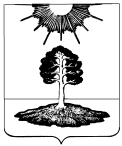 ДУМА закрытого административно-территориальногообразования Солнечный Тверской областиШЕСТОЙ СОЗЫВРЕШЕНИЕОб утверждении структуры администрацииЗАТО Солнечный и внесении изменений в Положение о муниципальной службев ЗАТО СолнечныйНа основании  пункта 8 статьи 37 Федерального закона от 6 октября 2003 года № 131-ФЗ «Об общих принципах организации местного самоуправления в РФ», подпункта 15) пункта 2 статьи 22, пункта 5 статьи 30 Устава ЗАТО Солнечный Тверской области, а также рассмотрев протест межрайонного прокурора Осташковской межрайонной прокуратуры от 09.09.2020 года № 52а-2020, Дума ЗАТО СолнечныйРЕШИЛА:Утвердить структуру администрации закрытого административно-территориального образования Солнечный (приложение 1).Внести следующие изменения в Положение о муниципальной  службе в ЗАТО Солнечный (далее по тексту – Положение), утвержденное Решением Думы ЗАТО Солнечный от 14.03.2014 г. № 176-4 «О Положении о муниципальной  службе в ЗАТО Солнечный» (с изменениями, внесенными решением Думы ЗАТО Солнечный от 09.10.2014 г. № 192-4, решением Думы ЗАТО Солнечный от 16.02.2015 г. № 207-4, решением Думы ЗАТО Солнечный от 22.03.2016 г. № 24-5, решением Думы ЗАТО Солнечный от 24.11.2016 г. № 42-5, решением Думы ЗАТО Солнечный от 12.12.2016 г. № 47-5, Решением Думы ЗАТО Солнечный от 02.03.2017 г. № 52-5,Решением Думы ЗАТО Солнечный от 11.10.2017 г. № 66-5, Решением Думы ЗАТО Солнечный от 29.11.2017 г. № 75-5, Решением Думы ЗАТО Солнечный от 15.02.2018 г. № 83-5, Решением Думы ЗАТО Солнечный от 12.09.2018 г. № 100-5, Решением Думы ЗАТО Солнечный от 15.11.2018 г. № 105-5, Решением Думы ЗАТО Солнечный от 06.02.2019 г. № 113-5, Решением Думы ЗАТО Солнечный от 06.11.2019 г. № 134-5, Решением Думы ЗАТО Солнечный от 18.12.2019 г. № 141-5, Решением думы ЗАТО Солнечный от 12.03.2020 г. № 145-5, Решением думы ЗАТО Солнечный от 01.09.2020 г. № 157-5):      2.1.Приложение № 1 «Перечень  должностей муниципальной службы в  ЗАТО Солнечный Тверской области» к Положению – изложить в новой редакции (приложение 2);2.2. Пункт 1 статьи 17 Положения изложить в следующей редакции:       «1. При поступлении на муниципальную службу гражданин представляет следующие документы:1) заявление с просьбой о поступлении на муниципальную службу и замещении должности муниципальной службы;2) собственноручно заполненную и подписанную анкету по форме, установленной уполномоченным Правительством Российской Федерации федеральным органом исполнительной власти;3) паспорт;4) трудовую книжку и (или) сведения о трудовой деятельности, оформленные в установленном законодательством порядке, за исключением случаев, когда трудовой договор (контракт) заключается впервые;5) документ об образовании;6) документ, подтверждающий регистрацию в системе индивидуального (персонифицированного) учета, за исключением случаев, когда трудовой договор (контракт) заключается впервые;7) свидетельство о постановке физического лица на учет в налоговом органе по месту жительства на территории Российской Федерации;8) документы воинского учета - для граждан, пребывающих в запасе, и лиц, подлежащих призыву на военную службу;9) заключение медицинской организации об отсутствии заболевания, препятствующего поступлению на муниципальную службу;10) сведения о доходах за год, предшествующий году поступления на муниципальную службу, об имуществе и обязательствах имущественного характера;10.1) сведения, предусмотренные статьей 15.1 Федерального закона от 02.03.2007 № 25-ФЗ «О муниципальной службе в Российской Федерации»;11) иные документы, предусмотренные федеральными законами, указами Президента Российской Федерации и постановлениями Правительства Российской Федерации.».2.3. Подпункт 4) пункта 1 статьи 23 Положения изложить в следующей редакции:              «4) ведение трудовых книжек муниципальных служащих (при наличии), формирование сведений о трудовой деятельности за период прохождения муниципальной службы муниципальными служащими и представление указанных сведений в порядке, установленном законодательством Российской Федерации об индивидуальном (персонифицированном) учете в системе обязательного пенсионного страхования, для хранения в информационных ресурсах Пенсионного фонда Российской Федерации;».Пункт 1 решения Думы ЗАТО Солнечный от 01.09.2020г. № 157-5 «Об утверждении структуры администрации ЗАТО Солнечный Тверской области и внесении изменений в Положение о муниципальной службе в ЗАТО Солнечный» - признать утратившим силу.Опубликовать настоящее решение в газете «Городомля на Селигере» и разместить на официальном сайте администрации ЗАТО Солнечный.Настоящее решение вступает в силу с даты принятия.Приложение 2  к Решению Думы ЗАТО Солнечный№  11-6 от 05.11.2020 г.«Приложение № 1к Положению о муниципальной службе вЗАТО СолнечныйПеречень  должностей муниципальной службы в  ЗАТО Солнечный Тверской области1. Должности муниципальной службы в администрации ЗАТО Солнечный.Высшая должностьГлава администрации, работающий по контрактуПервый заместитель главы администрацииЗаместитель главы администрации по экономике и ЖКХЗаместитель главы администрации по финансовым вопросам, начальник финансового отдела администрацииЗаместитель главы администрации по правовым вопросамГлавная должностьЗаместитель руководителя самостоятельного структурного подразделения администрации:Заместитель начальника финансового отдела администрацииРуководитель структурного подразделения  в составе администрации:Руководитель отдела образования, культуры, спорта и молодежной политики Руководитель отдела бухгалтерии, главный бухгалтер администрацииРуководитель отдела земельных, имущественных отношений и градостроительстваРуководитель отдела по делам гражданской обороны и чрезвычайным ситуациямВедущая должностьРуководитель подразделения структурного подразделения в составе администрации:Руководитель сектора по учету муниципального имущества и работе с арендаторами отдела земельных, имущественных отношений и градостроительстваСтаршая должностьГлавный специалист администрацииГлавный специалист по доходам бюджетаМладшая должностьСпециалист – секретарь комиссии по административным правонарушениямСпециалист 1 категории - ответственный секретарь комиссии по делам несовершеннолетних и защите их прав.2. Должности муниципальной службы для обеспечения исполнения полномочий контрольно-счетного органа ЗАТО Солнечный            Высшая должностьПредседатель ревизионной комиссии ЗАТО Солнечный.».СТРУКТУРА АДМИНИСТРАЦИИ ЗАТО СОЛНЕЧНЫЙ05.11.2020№ 11-6     Глава ЗАТО СолнечныйЕ.А. Гаголина